December 2019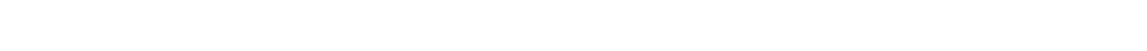 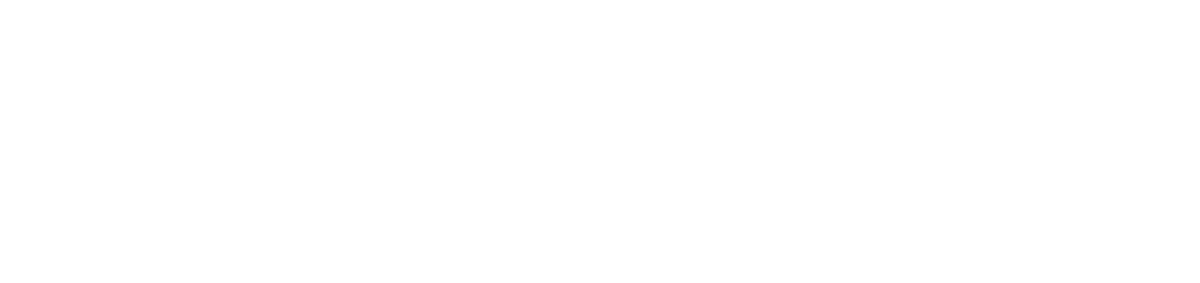 SundayMondayTuesdayWednesdayThursdayFridaySaturday1234567Open Play112pm – 4pmClosedOpen Play 10am-5pmOpen Play 10am-4pmPoised Dance ClassOpen Play10am-5pmDrop N’ Shop10am-3pm REGISTRATION REQUIREDOpen Play 10am-7pmPoised Dance Class891011121314Open Play12pm – 4pmYoga 12pm-1pm REGISTRATION REQUIREDClosedOpen Play10am-5pmOpen Play 10am-4pmPoised Dance ClassOpen Play10am-5pmDrop N’ Shop10am-3pm REGISTRATION REQUIREDClosed15161718192021Open Play12pm – 4pmClosedOpen Play10am-5pmOpen Play 10am-4pmPoised Dance ClassOpen Play10am-5pmDrop N’ Shop10am-3pm REGISTRATION REQUIREDOpen Play10am-7pmBook Author Meet & Greet 1pm-4pm22232425262728ROCK THE BELLS DANCE PARTY!! 1pm-4pm1ClosedClosedClosedOpen Play10am-5pmDrop N’ Shop10am-3pm REGISTRATION REQUIREDOpen Play 10am-7pmPoised Dance Class293031Open Play12pm – 4pmClosedOpen Play10am-5pm